Kom til årets loppemarkedOpstilling af borde samt udlevering af borde - fra kl. 08.00Ingen borde foran butikkerne.Hilsen Bestyrelsen                                                 Afleveres på Ejendomskontoret senest: mandag den 27. april kl. 15:00Navn:                          ___________________________________________ Adresse:     	___________________________________________ Telefon: 		____________________Låne 1 bord (1stk. pr. familie)          JA:   ______ sæt kryds	Den 2. maj fra kl 10-15I centeret  Kom ned til salg og hygge   Har du lyst til at deltage, så husk at aflevere tilmeldingsblanketten   På Ejendomskontoret senest: mandag den 27. april kl. 15:00   I er velkommen til selv at medbringe borde (max 1.stk pr. familie),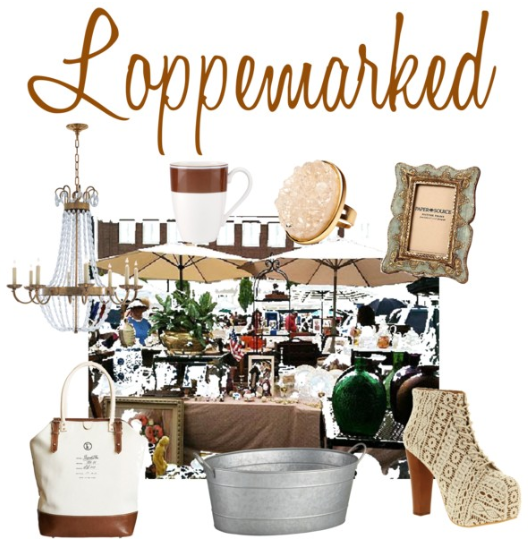    da ejendommen kun har få borde. 